Suffolk Lullaby Trust AGM 29th June 2015                                                     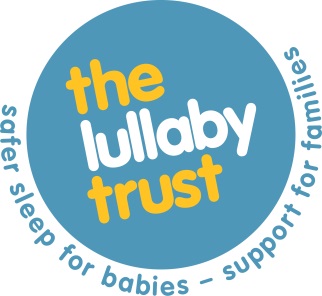 The AGM of the above group was held at Rowan House, 25 Hillside Road, Bury St Edmunds IP32 7EA Those present were Christopher Boothby, Derek Dunstone, Sally Nice, Wendy Smith, DI Adrian Randall, Maylin Gosling, Andrea Corser and Sally Dunstone. The minutes of the last meeting had been circulated and were approved by the Chairman.Matters ArisingFundraising.  The Mead Singers have offered to sing in aid of The Suffolk Lullaby Trust.  Sally Nice is attending a concert by the Mead Singers in September and will report back next meeting.  Venues for the concert were considered, Maylin  suggesting  a venue room in Bury St Edmunds Cathedral.BefriendingSally has been notified by the coroner’s office of a recent SID, Sally attempted on a few occasions to contact the bereaved parents.Sally N has been informed from HQ that befriending training is recommended in London.   Andrea has a CONI parent who is interested to become a befriender in the future.ACTION: Andrea to pass details of Sally Nice (who is happy to discuss the role of befriending)  to CONI parent.ACTION: Adrian to put on our section of the Lullaby Trust website, the need for more befrienders in Suffolk  and to contact Sally  Nice if interested in becoming a befriender.SIDS update/Protocol Adrian reported a SID locally.  There will be a serious case review of the death and CDOP will discuss the case in the future, as to how this can be avoided in the future through more education.Adrian informed us that he is stepping down in October 2015.ACTION: Adrian to invite the new DI to join the Committee and feed into the group the follow-up of this case.Information Talks Andrea and her colleagues talk regularly at children centres.CONI Update  3 families are on CONI scheme at the moment.  Andrea requested 3 packs of sensors, which was agreed.Website Update                                                                                                           It was agreed to update our local page of The Lullaby Trust website with photos of the recent Jazz Concert. Images of the event can be viewed (password Hadleigh) at: http://www.hiskett.net/Events/Selion-Swing-Band-at-Priory/48337288_NNmFC7#!i=3964882662&k=T7TCpSGACTION: Adrian to update the website.Presidents Comments   Christopher congratulated Derek and Sally on becoming grandparents and thanked Derek for chairmanship and all the committee for committed work. Christopher found the jazz concert an enjoyable and happy occasion.  Christopher then said that on a personal note, medicine and paediatrics has been his life, and although has  been retired for 20 years, still relishes the input of care of babies and finds the meetings very enjoyable and learns from them.  Christopher wished success to the whole group for the coming year and stated how Adrian will be greatly missed. Chairman’s Comments  . Derek thanked each and everyone on the committee for their skill and hard work throughout the year. Derek also thanked Adrian for all his enthusiastic input and expertise over the years. Secretary’s Comments   “The highlight of the year has undoubtedly been the lovely evening at Haleigh with the Selion Jazz Band.  Everyone seemed to enjoy themselves and the monies raised were very satisfactory.  Apart from November and December, when I had pneumonia I have continued to man the helpline on the rota and also filling in on Bank Holidays etc.  I have befriended a young lady through London for several weeks.  I was asked by Dawn from the coroner’s office to contact a bereaved parent, but had no response to my calls.  I did report back to Dawn in this regard.With regard to training new befrienders, it seems London is our only option and candidates have to have been bereaved for a minimum of 5 years before they would be eligible for training.I attended a meeting in London on 13th June and this was very helpful.Grateful thanks to Sally for being the minute secretary and many congratulations to her and Derek on the arrival of Grandson Ralf on the 4th May.Many thanks also to Adrian who is leaving as he has been a marvellous support over the years” Treasurers Report We raised £1500 at the jazz concert.  It was agreed to donate to London £2000 for research, education and support.ACTION: Adrian to add news of the HQ donation to the Suffolk section of the Lullaby Trust website.Election of Officers   All officers were re-elected and this was agreed by all those present.AOBAndrea suggested we invite Judith Howard to our next meeting as Andrea is in the process of arranging a training meeting on 19th January 2016. Next meeting:  Monday 18th January 2016 at Rowan House at 7.30pm.